От 25 ноября 2016 года № 123О внесении изменений в Положение о порядке проведения конкурса на замещение вакантной должности муниципальной службы в муниципальном образовании «Шалинское  сельское поселение»Руководствуясь Федеральным законом от 06.10.2003 г. № 131-ФЗ «Об общих принципах организации местного самоуправления в Российской Федерации»Собрание депутатов муниципального образования «Шалинское сельское поселение» РЕШАЕТ:1. Внести в Положения о порядке проведения конкурса на замещение вакантной должности муниципальной службы в муниципальном образовании «Шалинское  сельское поселение», утвержденное Решением Собрания депутатов муниципального образования «Шалинское сельское поселение» № 132 от 30 июля 2013 года (далее – Положение) следующие изменения:         1.1. Пункт 8 Положения изложить в следующей редакции:«8. Гражданин, изъявивший желание участвовать в конкурсе (далее - претендент), представляет в конкурсную комиссию:а) личное заявление;б) собственноручно заполненную и подписанную анкету по форме, установленной уполномоченным Правительством Российской Федерации федеральным органом исполнительной власти, с приложением фотографии;в) копию паспорта или заменяющего его документа (соответствующий документ предъявляется лично по прибытии на конкурс);г) документы, подтверждающие необходимое профессиональное образование, стаж работы и квалификацию:- копию трудовой книжки (за исключением случаев, когда служебная (трудовая) деятельность осуществляется впервые) или иные документы, подтверждающие трудовую (служебную) деятельность гражданина;- копии документов о профессиональном образовании, а также по желанию гражданина - о дополнительном профессиональном образовании, о присвоении ученой степени, ученого звания, заверенные нотариально или кадровыми службами по месту работы (службы);д) заключение медицинской организации об отсутствии заболевания, препятствующего поступлению на муниципальную службу;е) документы воинского учета – для граждан, пребывающих в запасе, и лиц, подлежащих призыву на военную службу;ж) страховое свидетельство обязательного пенсионного страхования, за исключением случаев, когда трудовой договор (контракт) заключается впервые;з) свидетельство о постановке физического лица на учет в налоговом органе по месту жительства на территории Российской Федерации;и) сведения о доходах за год, предшествующий году поступления на муниципальную службу, об имуществе и обязательствах имущественного характера;к) сведения об адресах сайтов и (или) страниц сайтов в информационно-телекоммуникационной сети «Интернет», на которых гражданин размещал общедоступную информацию, а также данные, позволяющие их идентифицировать;л) иные  документы, предусмотренные федеральными законами, указами Президента Российской Федерации и постановлениями Правительства Российской Федерации.Претендент вправе представить рекомендательные письма, отзывы с предыдущих мест работы.».2.  Обнародовать  настоящее решение    в установленном порядке  и разместить на официальном сайте муниципального образования  «Шалинское сельское поселение».3. Решение вступает в силу со дня его   обнародования.4. Контроль за исполнением настоящее решения возложить на постоянную комиссию по законности и местному самоуправлению.          Глава муниципального образования«Шалинское сельское поселение»,                                         председатель Собрания депутатов                                                                 Т.Бушкова«Шале ял кундем»муниципальный образованийын депутатше- влакын  Погынжо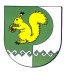 Собрание депутатовмуниципального образования«Шалинское сельское поселение»425 151 Морко район, Кугу Шале ял, Молодежный  урем, 3Телефон-влак: 9-32-65425 151, Моркинский район, дер.Большие Шали ул. Молодежная, 3Телефоны: 9-32-65